О правилах формировании, ведения и обязательного опубликования перечня муниципального имущества, свободного от прав третьих лиц (за исключением имущественных прав субъектов малого и среднего предпринимательства) предусмотренного частью 4 статьи 18 Федерального закона №209-ФЗ «О развитии малого и среднего предпринимательства в Российской Федерации»В соответствии с постановлением Правительства Российской Федерации от 01.12.2016 г. №1283 «О внесении изменений в постановление Правительства Российской Федерации  от 21.08.2010 г. № 645», руководствуясь действующим законодательством Российской Федерации, ПОСТАНОВЛЯЮ: 1. Утвердить Правила формировании, ведения и обязательного опубликования перечня муниципального имущества, свободного от прав третьих лиц (за исключением имущественных прав субъектов малого и среднего предпринимательства) предусмотренного частью 4 статьи 18 Федерального закона №209-ФЗ «О развитии малого и среднего предпринимательства в Российской Федерации» согласно приложению к настоящему постановлению.    Глава сельского поселенияАккузевский сельсовет                                                В.Р.Ахметьянов                                      Приложение                                      к Постановлению администрации сельского                поселения Аккузевский сельсовет                                   муниципального района Илишевский район                                   от  «11» декабря 2018 г. №40Правила формировании, ведения и обязательного опубликования перечня муниципального имущества, свободного от прав третьих лиц (за исключением имущественных прав субъектов малого и среднего предпринимательства) предусмотренного частью 4 статьи 18 Федерального закона №209-ФЗ «О развитии малого и среднего предпринимательства в Российской Федерации» 1. Настоящие Правила устанавливают порядок формирования, ведения (в том числе ежегодного дополнения) и обязательного опубликования перечня муниципального имущества муниципального района Илишевский район Республики Башкортостан (за исключением земельных участков), свободного от прав третьих лиц (за исключением имущественных прав субъектов малого и среднего предпринимательства), предусмотренного частью 4 статьи 18 Федерального закона "О развитии малого и среднего предпринимательства в Российской Федерации" (далее соответственно - муниципальное имущество, перечень), в целях предоставления муниципального имущества во владение и (или) в пользование на долгосрочной основе субъектам малого и среднего предпринимательства и организациям, образующим инфраструктуру поддержки субъектов малого и среднего предпринимательства.2. В перечень вносятся сведения о муниципальном имуществе, соответствующем следующим критериям:а) муниципальное имущество свободно от прав третьих лиц (за исключением имущественных прав субъектов малого и среднего предпринимательства);б)   муниципальное имущество не ограничено в обороте;в) муниципальное имущество не является объектом религиозного назначения;г) муниципальное имущество не является объектом незавершенного строительства;д) в отношении муниципального имущества не принято решение Президента Российской Федерации или Правительства Российской Федерации о предоставлении его иным лицам;е) муниципальное имущество не включено в прогнозный план (программу) приватизации имущества, находящегося в собственности муниципального района Илишевский район Республики Башкортостан;ж) муниципальное имущество не признано аварийным и подлежащим сносу или реконструкции.3. Внесение сведений о муниципальном имуществе в перечень (в том числе ежегодное дополнение), а также исключение сведений о муниципальном имуществе из перечня осуществляются решением Администрации муниципального района Илишевский район Республики Башкортостан района (далее – Администрация района) об утверждении перечня или о внесении в него изменений на основе предложений организаций, выражающих интересы субъектов малого и среднего предпринимательства, акционерного общества "Федеральная корпорация по развитию малого и среднего предпринимательства", организаций, образующих инфраструктуру поддержки субъектов малого и среднего предпринимательства, а также субъектов малого и среднего предпринимательства.Внесение в перечень изменений, не предусматривающих исключения из перечня муниципального имущества, осуществляется не позднее 10 рабочих дней с даты внесения соответствующих изменений в реестр муниципального имущества.4. Рассмотрение предложения, указанного в пункте 3 настоящих Правил, осуществляется Администрацией район в течение 30 календарных дней с даты его поступления. По результатам рассмотрения предложения уполномоченным органом принимается одно из следующих решений:а) о включении сведений о муниципальном имуществе, в отношении которого поступило предложение, в перечень с учетом критериев, установленных пунктом 2 настоящих Правил;б) об исключении сведений о муниципальном имуществе, в отношении которого поступило предложение, из перечня с учетом положений пунктов 6 и 7 настоящих Правил;в) об отказе в учете предложения.5. В случае принятия решения об отказе в учете предложения, указанного в пункте 3 настоящих Правил, Администрация района направляет лицу, представившему предложение, мотивированный ответ о невозможности включения сведений о муниципальном имуществе в перечень или исключения сведений о муниципальном имуществе из перечня.6. Администрация района вправе исключить сведения о муниципальном имуществе из перечня, если в течение 2 лет со дня включения сведений о муниципальном имуществе в перечень в отношении такого имущества от субъектов малого и среднего предпринимательства или организаций, образующих инфраструктуру поддержки субъектов малого и среднего предпринимательства, не поступило:а) ни одной заявки на участие в аукционе (конкурсе) на право заключения договора, предусматривающего переход прав владения и (или) пользования в отношении муниципального имущества;б) ни одного заявления о предоставлении муниципального имущества, в отношении которого заключение указанного договора может быть осуществлено без проведения аукциона (конкурса) в случаях, предусмотренных Федеральным законом "О защите конкуренции".7. Администрация района исключает сведения о муниципальном имуществе из перечня в одном из следующих случаев:а) в отношении муниципального имущества в установленном законодательством Российской Федерации порядке принято решение Администрацией района о его использовании для государственных нужд либо для иных целей;б) право муниципальной собственности на имущество прекращено по решению суда или в ином установленном законом порядке.8. Сведения о муниципальном имуществе вносятся в перечень в составе и по форме, которые установлены в соответствии с частью 4.4 статьи 18 Федерального закона "О развитии малого и среднего предпринимательства в Российской Федерации".9. Сведения о муниципальном имуществе группируются в перечне по субъектам Российской Федерации и муниципальным образованиям, на территориях которых муниципальное имущество расположено, а также по видам имущества (недвижимое имущество (в том числе единый недвижимый комплекс), движимое имущество).10. Ведение перечня осуществляется уполномоченным органом в электронной форме.11. Перечень и внесенные в него изменения подлежат:а) обязательному опубликованию в средствах массовой информации - в течение 10 рабочих дней со дня утверждения;б) размещению на официальном сайте уполномоченного органа в информационно-телекоммуникационной сети "Интернет" (в том числе в форме открытых данных) - в течение 3 рабочих дней со дня утверждения.БАШКОРТОСТАН РЕСПУБЛИКАҺЫИЛЕШ РАЙОНЫ
  МУНИЦИПАЛЬ РАЙОНЫНЫҢАККУЗ АУЫЛСОВЕТЫ  АУЫЛ БИЛӘМӘҺЕХАКИМИӘТЕ 452279Аккуз ауылыБакса урамы, 7Тел. (34762) 43-2-74БАШКОРТОСТАН РЕСПУБЛИКАҺЫИЛЕШ РАЙОНЫ
  МУНИЦИПАЛЬ РАЙОНЫНЫҢАККУЗ АУЫЛСОВЕТЫ  АУЫЛ БИЛӘМӘҺЕХАКИМИӘТЕ 452279Аккуз ауылыБакса урамы, 7Тел. (34762) 43-2-74БАШКОРТОСТАН РЕСПУБЛИКАҺЫИЛЕШ РАЙОНЫ
  МУНИЦИПАЛЬ РАЙОНЫНЫҢАККУЗ АУЫЛСОВЕТЫ  АУЫЛ БИЛӘМӘҺЕХАКИМИӘТЕ 452279Аккуз ауылыБакса урамы, 7Тел. (34762) 43-2-74БАШКОРТОСТАН РЕСПУБЛИКАҺЫИЛЕШ РАЙОНЫ
  МУНИЦИПАЛЬ РАЙОНЫНЫҢАККУЗ АУЫЛСОВЕТЫ  АУЫЛ БИЛӘМӘҺЕХАКИМИӘТЕ 452279Аккуз ауылыБакса урамы, 7Тел. (34762) 43-2-74БАШКОРТОСТАН РЕСПУБЛИКАҺЫИЛЕШ РАЙОНЫ
  МУНИЦИПАЛЬ РАЙОНЫНЫҢАККУЗ АУЫЛСОВЕТЫ  АУЫЛ БИЛӘМӘҺЕХАКИМИӘТЕ 452279Аккуз ауылыБакса урамы, 7Тел. (34762) 43-2-74БАШКОРТОСТАН РЕСПУБЛИКАҺЫИЛЕШ РАЙОНЫ
  МУНИЦИПАЛЬ РАЙОНЫНЫҢАККУЗ АУЫЛСОВЕТЫ  АУЫЛ БИЛӘМӘҺЕХАКИМИӘТЕ 452279Аккуз ауылыБакса урамы, 7Тел. (34762) 43-2-74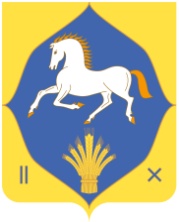 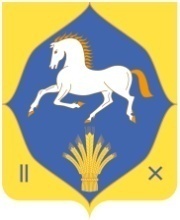 АДМИНИСТРАЦИЯ СЕЛЬСКОГО ПОСЕЛЕНИЯАККУЗЕВСКИЙ СЕЛЬСОВЕТ МУНИЦИПАЛЬНОГО РАЙОНАИЛИШЕВСКИЙ РАЙОНРЕСПУБЛИКА БАШКОРТОСТАН452279, с. Аккузевоул. Садовая ,7Тел. (34762) 43-2-74АДМИНИСТРАЦИЯ СЕЛЬСКОГО ПОСЕЛЕНИЯАККУЗЕВСКИЙ СЕЛЬСОВЕТ МУНИЦИПАЛЬНОГО РАЙОНАИЛИШЕВСКИЙ РАЙОНРЕСПУБЛИКА БАШКОРТОСТАН452279, с. Аккузевоул. Садовая ,7Тел. (34762) 43-2-74АДМИНИСТРАЦИЯ СЕЛЬСКОГО ПОСЕЛЕНИЯАККУЗЕВСКИЙ СЕЛЬСОВЕТ МУНИЦИПАЛЬНОГО РАЙОНАИЛИШЕВСКИЙ РАЙОНРЕСПУБЛИКА БАШКОРТОСТАН452279, с. Аккузевоул. Садовая ,7Тел. (34762) 43-2-74АДМИНИСТРАЦИЯ СЕЛЬСКОГО ПОСЕЛЕНИЯАККУЗЕВСКИЙ СЕЛЬСОВЕТ МУНИЦИПАЛЬНОГО РАЙОНАИЛИШЕВСКИЙ РАЙОНРЕСПУБЛИКА БАШКОРТОСТАН452279, с. Аккузевоул. Садовая ,7Тел. (34762) 43-2-74АДМИНИСТРАЦИЯ СЕЛЬСКОГО ПОСЕЛЕНИЯАККУЗЕВСКИЙ СЕЛЬСОВЕТ МУНИЦИПАЛЬНОГО РАЙОНАИЛИШЕВСКИЙ РАЙОНРЕСПУБЛИКА БАШКОРТОСТАН452279, с. Аккузевоул. Садовая ,7Тел. (34762) 43-2-74АДМИНИСТРАЦИЯ СЕЛЬСКОГО ПОСЕЛЕНИЯАККУЗЕВСКИЙ СЕЛЬСОВЕТ МУНИЦИПАЛЬНОГО РАЙОНАИЛИШЕВСКИЙ РАЙОНРЕСПУБЛИКА БАШКОРТОСТАН452279, с. Аккузевоул. Садовая ,7Тел. (34762) 43-2-74АДМИНИСТРАЦИЯ СЕЛЬСКОГО ПОСЕЛЕНИЯАККУЗЕВСКИЙ СЕЛЬСОВЕТ МУНИЦИПАЛЬНОГО РАЙОНАИЛИШЕВСКИЙ РАЙОНРЕСПУБЛИКА БАШКОРТОСТАН452279, с. Аккузевоул. Садовая ,7Тел. (34762) 43-2-74             КАРАР                                ПОСТАНОВЛЕНИЕ             КАРАР                                ПОСТАНОВЛЕНИЕ             КАРАР                                ПОСТАНОВЛЕНИЕ             КАРАР                                ПОСТАНОВЛЕНИЕ             КАРАР                                ПОСТАНОВЛЕНИЕ             КАРАР                                ПОСТАНОВЛЕНИЕ             КАРАР                                ПОСТАНОВЛЕНИЕ             КАРАР                                ПОСТАНОВЛЕНИЕ             КАРАР                                ПОСТАНОВЛЕНИЕ             КАРАР                                ПОСТАНОВЛЕНИЕ             КАРАР                                ПОСТАНОВЛЕНИЕ             КАРАР                                ПОСТАНОВЛЕНИЕ             КАРАР                                ПОСТАНОВЛЕНИЕ             КАРАР                                ПОСТАНОВЛЕНИЕ             КАРАР                                ПОСТАНОВЛЕНИЕ             КАРАР                                ПОСТАНОВЛЕНИЕ« 11»декабря2018 й.№4040«11»декабря2018 г.